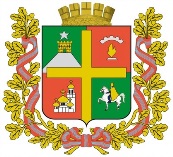 КОМИТЕТ ОБРАЗОВАНИЯАДМИНИСТРАЦИИ ГОРОДА СТАВРОПОЛЯПРИКАЗ     .    .2021	                                                                                            №  О внесении изменений в приказ исполняющего обязанности руководителя комитета образования администрации города Ставрополя, заместителя руководителя комитета образования администрации города Ставрополя   от 29.06.2021 № 478 – ОД «Об утверждении административного регламента комитета образования администрации города Ставрополя по предоставлению муниципальной услуги «Прием заявлений, постановка на учет и зачисление детей в образовательные учреждения, реализующие основную образовательную программу дошкольного образования (детские сады)»В соответствии с Федеральным законом от 27 июля 2010 г. № 210-ФЗ «Об организации предоставления государственных и муниципальных услуг», Федеральным законом от 29 декабря 2012 г. № 273-ФЗ «Об образовании в Российской Федерации», приказом Минпросвещения России  от 15 мая 2020 г. № 236 «Об утверждении Порядка приема на обучение по образовательным программам дошкольного образования», постановлениями администрации города Ставрополя от 26.06.2013 № 2103 «О Порядке разработки и утверждения административных регламентов предоставления муниципальных услуг», от 22.01.2019 № 118 «Об утверждении Перечня муниципальных услуг, предоставление которых организуется по принципу «одного окна» на базе многофункциональных центров»ПРИКАЗЫВАЮ:1. Внести в Административный регламент комитета образования администрации города Ставрополя по предоставлению муниципальной услуги «Прием заявлений, постановка на учет и зачисление детей в образовательные учреждения, реализующие основную образовательную программу дошкольного образования (детские сады)», утвержденный приказом исполняющего обязанности руководителя комитета образования администрации города Ставрополя, заместителя руководителя комитета образования администрации города Ставрополя   от 29.06.2021 № 478 – ОД (далее – Административный регламент) изменение:Приложение 2 к Административному регламенту изложить в следующей редакции:ФОРМА ЗАЯВЛЕНИЯЗАЯВЛЕНИЕ.Прошу рассмотреть вопрос определения моего ребенка______________________________________________________________________________укажите фамилию, имя, отчества (последнее – при наличии) ребенка_____________________________________________________________________________________Дата рождения_______________________________________________________________________________________________________________________________________________________________реквизиты свидетельства о рождениив муниципальные дошкольные образовательные учреждения (указать номера)_____________________________________________________________________________,в период комплектования групп на 20    - 20     учебный год.________________________________Документы, подтверждающие право на внеочередное (первоочередное) предоставление места (указать реквизиты документа)__________________________________________________________________________________________________________________________________________Преимущественное право на обучение по основным общеобразовательным программам дошкольного образования в МДОУ, в которых обучаются его полнородные и неполнородные брат и (или) сестра,  ____________________________________________________________________________________________________________________________________________ _______________(укажите ФИО, последнее при наличии брата и (или) сестрыРебенок зарегистрирован по адресу: ____________________________________________________________________________________,                                                         (укажите адрес регистрации)регистрация подтверждена______________________________________________________(укажите реквизиты свидетельства о регистрации ребенка по месту жительства)Я согласен (сна) с обработкой и использованием своих персональных данных с целью получения ответа на свое обращение.	    дата					подпись                                           расшифровка 2. Разместить настоящий приказ на официальном сайте администрации города Ставрополя в информационно-телекоммуникационной сети «Интернет».3. Настоящий приказ вступает в силу на следующий день после дня его официального опубликования в газете «Вечерний Ставрополь».4. Контроль исполнения настоящего приказа оставляю за собой.Исполняющий обязанности руководителя комитета образования    администрации города Ставрополяисполняющий обязанности заместителя руководителя комитета образования администрации города Ставрополя                                                       А.В. ШияновПОЯСНИТЕЛЬНАЯ ЗАПИСКАк проекту приказа исполняющего обязанности руководителя комитета образования администрации города Ставрополя исполняющего обязанности заместителя руководителя комитета образования администрации города Ставрополя  «О внесении изменений в приказ исполняющего обязанности руководителя комитета образования администрации города Ставрополя, заместителя руководителя комитета образования администрации города Ставрополя   от 29.06.2021 № 478 – ОД «Об утверждении административного регламента комитета образования администрации города Ставрополя по предоставлению муниципальной услуги «Прием заявлений, постановка на учет и зачисление детей в образовательные учреждения, реализующие основную образовательную программу дошкольного образования (детские сады)»Настоящий проект приказа исполняющего обязанности руководителя комитета образования администрации города Ставрополя исполняющего обязанности заместителя руководителя комитета образования администрации города Ставрополя  «О внесении изменений в приказ исполняющего обязанности руководителя комитета образования администрации города Ставрополя, заместителя руководителя комитета образования администрации города Ставрополя   от 29.06.2021 № 478 – ОД «Об утверждении административного регламента комитета образования администрации города Ставрополя по предоставлению муниципальной услуги «Прием заявлений, постановка на учет и зачисление детей в образовательные учреждения, реализующие основную образовательную программу дошкольного образования (детские сады)» (далее – проект приказа, административный регламент) разработан в соответствии с Федеральным законом от 02 июля 2021 г.                    № 310-ФЗ «О внесении изменений в статью 54 Семейного кодекса Российской Федерации и статьи 36 и 67 Федерального закона                             «Об образовании в Российской Федерации» (далее – Закон № 310-ФЗ), которым уточняются положения закона № 273-ФЗ и Семейного кодекса Российской Федерации о праве ребенка на  преимущественный прием на обучение по основным общеобразовательным программам дошкольного образования и начального общего образования в государственную или муниципальную образовательную организацию, в которой обучаются его брат и (или) сестра. Так, Законом № 310-ФЗ исключается ограничение, согласно которому указанное право предоставляется при условии проживания братьев и (или) сестер в одной семье и наличия у них общего места жительства, и устанавливается, что такое право предоставляется как полнородным, так и неполнородным (имеющим общих отца или мать) братьям и (или) сестрам. При этом ребенок может обучаться в организации, в которой обучается один из его братьев (сестер), а не все братья и сестры.Таким образом, принятие настоящего проекта приказа актуализирует административный регламент с положениями Закона № 310-ФЗ. Заместитель руководителя – руководитель отделаорганизационно-правового обеспечения комитета образования администрации города Ставрополя                                                   А.А. ЯкимовВ.В. Кривец 77-92-34Руководителю комитета образования администрации города Ставрополя ____________________________________ФИОот____________________________________________фамилия, имя, отчество  заявителя                                                  проживающего(ей) по адресу:                                                                _______________________________________________ телефон________________________________________эл. почта:_____________________________________